Anmeldung Fasnachtsumzug Sonntag, 19. Feb. 2023Name Zunft, Verein, Wagenbaugruppe, Klasse, Guggenmusig usw.   (zutreffendes markieren)	Gründerjahr:	nimmt am Fasnachtsumzug vom Sonntag, 19. Feb. 2023, 14.00 Uhr in Hildisrieden teil und gibt folgende Teilnahme-Erklärung und Angaben bekannt:Sujet:		Zugfahrzeug Marke:		Kontrollschild:	Bauort genaue Adresse:	Name:		(Präsident Wagen- oder Gruppenchef)Strasse:		PLZ/Ort:		Telefon:		E-Mail:		Anzahl Teilnehmer inkl. Fahrer: 		Wichtig!!!!!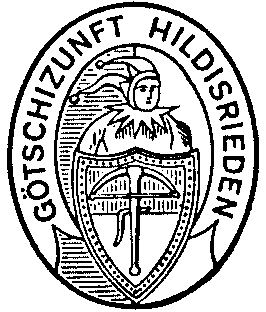 Dieses Formular bis spätestens Montag 9. Januar 2023 an folgende Adresse senden. Der Umzugschef Ueli Buchmann ist auch Ihr Ansprechpartner bei Unklarheiten.Götschizunft HildisriedenUeli Buchmann6024 HildisriedenTel.	 Natel 079 957 58 46Fax.	 E-Mail: ueli.buchmann@alfred-mueller.chDatum:			Unterschrift:		Götschizunft HildisriedenUmzugs-Nr.Nicht ausfüllen!